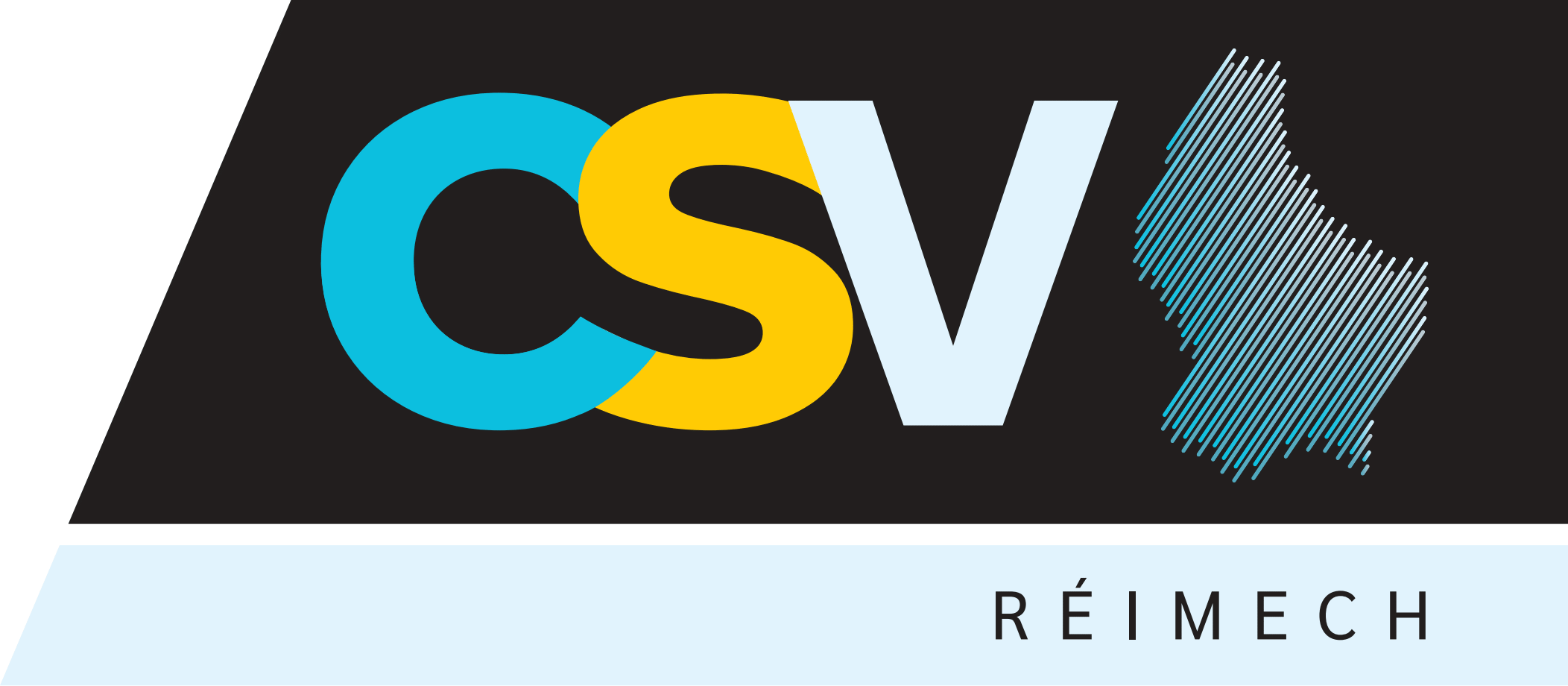 Réimech, den 14.03.2023INVITATIOUNLéif Memberen,De Comité vun der CSV Sektioun Réimech invitéiert Iech op eng ausseruerdentlech Generalversammlung den 03.04.2023 um 19:00 Auer am Festsall vun der Aler Schoul zu Réimech.Dagesuerdnung:Begréissung duerch d ‘Sektiounspresidentin Rita WallerichVirstellen vun de Kandidaten fir d’Gemengewalen vum 11. Juni 2023Ofstëmmen iwwert d’Lescht vun der CSV Réimech.--------------------------------------------------------------------Direkt no der ausseruerdentlecher Generalversammlung invitéiere mir Iech op eis uerdentlech Generalversammlung ab 20:00 Auer am Festsall vun der Aler Schoul zu Réimech.Dagesuerdnung:Begréissung duerch d ‘Sektiounspresidentin Rita WallerichRapport vum Sekretär Nico ReinersRapport vum Keessier Pierre SingerRapport vun de KeesserevisorenEntlaaschtung vun dem Keessier an dem ComitéWiel vun den KeesserevisorenVerschiddenesD’Kandidaturen fir de Comité si bis virun der Generalversammlung schrëftlech bei der Presidentin eranzereechen.           Rita Wallerich                                                  	Nicole Weber                                                 Nico Reiners           Sektiounspresidentin                 	                    Sektiounssekretärin                                      Sektiounssekretär           25a, route de l’Europe                                   60, rue de la Cité                                           25, rue de la Gare           L-5531 Remich                                                 L-5517 Remich                                              L-5540 Remich           Email : rita@vonet.lu                                      Email : nweber@pt.lu                                  Email : nico.reiners@pt.lu